МБУ «Среднечелбасская поселенческая библиотека Среднечелбасского сельского поселения Павловского района»Цель из адачи: Развить и воспитать духовное начало. Формировать духовно – нравственные представления и воспитание нравственных качеств личности (уважение, сострадание).7 марта в Среднечелбасской библиотеке прошла игра – знакомство «Женщины в литературе». Заведующая познакомила ребят с авторами их произведений которые они будут изучать в старших классах. Ребята вместе с библиотекарем вспомнили героев книг которые они изучают и знают с детства. В этом им помогла выставка «Сказочная леди».Мероприятие посетило 6 человек.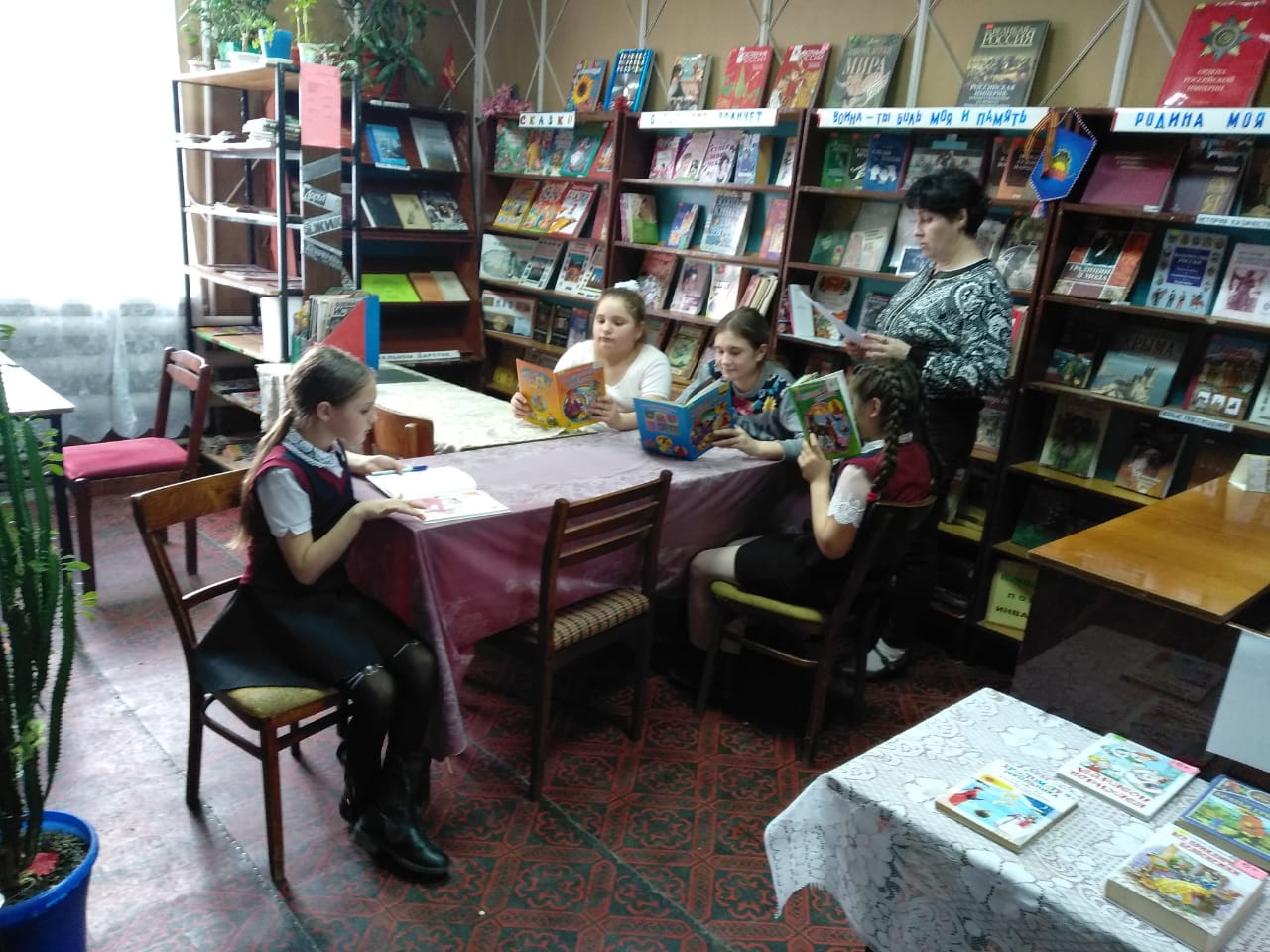 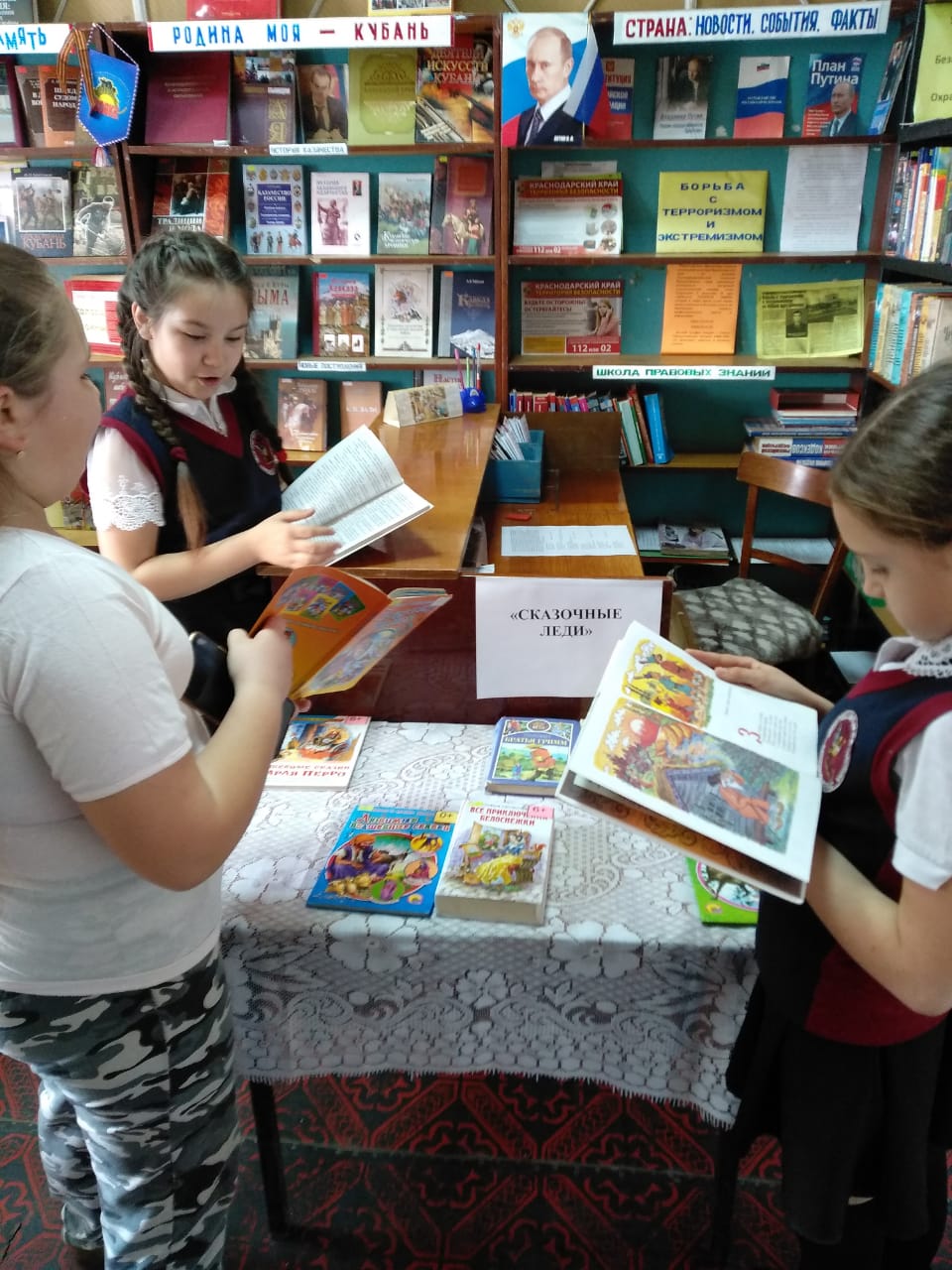 